Mini CVQuelques lignes pour vous connaître Nom :Prénom :Age :Formation et diplômes acquis :Module de certification internationale (exemple BSCM de l’APICS) acquis ou en cours ou prévu dans la suite des études : Avez-vous joué au serious game « The Fresh Connection » pendant vos études ? :Diplôme visé :Ecole :Durée du stage :Qualifications à valider lors de la période de stage :Stage recherché (domaines, préférences …) : Langues étrangères :Mobilité :Dates de la période de stage :Adresse mail :Téléphone :Date de mise à jour de ce mini CV : Soumettre : secretariat@fapics.org 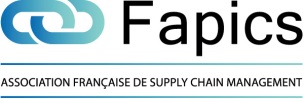 